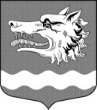 Администрация муниципального образования Раздольевское сельское поселение муниципального образования Приозерский муниципальный район Ленинградской областиПОСТАНОВЛЕНИЕ20 мая 2022 года                                                                                                                    № 120Об утверждении годового отчета о ходе реализации и оценки эффективности муниципальной программы «Благоустройство и развитие территории муниципального образования Раздольевское сельское поселение МО Приозерский муниципальный район Ленинградской области на 2020 - 2022 г.г.» за 2021годВ соответствии с пунктами 4, 5, 6 Порядка разработки, реализации и оценки эффективности муниципальных программ муниципального образования Раздольевское сельское поселение муниципального образования Приозерский муниципальный район Ленинградской области, утвержденного постановлением администрации Раздольевское сельское поселение от 27.03.2014 № 42,   в целях повышения эффективности использования бюджетных средств и совершенствования программно-целевого метода формирования бюджета муниципального образования Раздольевское сельское поселение, администрация МО Раздольевское сельское поселение ПОСТАНОВЛЯЕТ:1. Утвердить годовой отчет о ходе реализации и оценки эффективности муниципальной программы «Благоустройство и развитие территории муниципального образования Раздольевское сельское поселение МО Приозерский муниципальный район Ленинградской области на 2020-2022г.г.» за 2021год.2.	Настоящее постановление подлежит размещению на сайте поселения   Раздольевское.рф.3.	Постановление вступает в силу с момента его официального опубликования.4.	Контроль за выполнением постановления оставляю за собой.Глава администрации                                                                                                  В.В. ЗайцеваА.Ш. Шехмаметьева,(813) 79-99-663 Разослано: дело-2, прокуратура-1, СМИ-1, официальный сайт -1Приложениек постановлению администрацииМО Раздольевское сельское поселениеот 20.05.2022 года № 120Годовой отчет о ходе реализации и оценки эффективности муниципальной программы«Благоустройство  и развитие территории  муниципального образования Раздольевское сельское поселение МО Приозерский муниципальный  район Ленинградской области на 2020-2022г.г.» за 2021год.Таблица 1Годовой отчет о ходе реализации и оценки эффективности муниципальной программы «Благоустройство  и развитие территории  муниципального образования Раздольевское сельское поселение МО Приозерский муниципальный  район Ленинградской области на 2020-2022г.г.»Информацияо ходе реализации муниципальной программы /подпрограммы«наименование программы /подпрограммы»Финансирование мероприятий муниципальной программы/подпрограммы1. Достижение целевых показателей(ежегодно нарастающим итогом)за период 2021г. Таблица 2.Выполнение плана мероприятий по программе: «Благоустройство  и развитие территории  муниципального образования Раздольевское сельское поселение МО Приозерский муниципальный  район Ленинградской области на 2020-2022г.г.»(ежеквартально нарастающим итогом)за 2021 годТаблица 3Оценка эффективности  реализации целевой муниципальной программы «Благоустройство  и развитие территории  муниципального образования Раздольевское сельское поселение МО Приозерский муниципальный  район Ленинградской области на 2020-2022г.г.» за 2021годРазработана на основании  Постановления  администрации МО Раздольевское СП от 27.03.2014 № 42 «Об утверждении Порядка разработки, реализации и оценки эффективности муниципальных программ муниципального образования Раздольевское сельское поселение муниципального образования Приозерский муниципальный район Ленинградской области»Оценку результативности и эффективности реализации муниципальных программ используются индикаторы и показатели отчета о реализации Программы. Под результативностью понимается степень достижения запланированных показателей за счет реализации мероприятий Программы.Результативность измеряется путем сопоставления фактически достигнутых значений показателей с плановыми значениями. В качестве критериев оценки результативности реализации Программы и программных мероприятий используется индекс результативности и интегральная оценка результативности.Индекс результативности Программы (мероприятия) оценивается по каждому целевому показателю в год t и за расчетный период T:                                       Пфit                                Рit = ------,                                      Ппitгде:Рit - результативность достижения i-го показателя, характеризующего ход реализации Программы, в год t;Пфit - фактическое значение i-го показателя, характеризующего реализацию Программы, в год t Ппit - плановое значение i-го показателя, характеризующего реализацию Программы, в год t;i - номер показателя Программы.                                      Пфit                               Рit = ------ =         3/3= 1                                        Ппit                                      Пфit                               Рit = ------ =         1500/1500= 1                                        Ппit                                      Пфit                               Рit = ------ =         15000/15000= 1                                       Ппit Интегральная оценка результативности Программы в год t определяется по следующей формуле:                                      m                                 SUM Рit                                  1                            Ht = ------- x 100,                                    mгде:Ht - интегральная оценка результативности Программы в год t (в процентах);Рit - индекс результативности по i-му показателю <1> в год t;m - количество показателей Программы.-------------------------------<1> Все целевые и объемные показатели Программы являются равнозначными.Ht= ((1+1+1+1)/4)*100=100% Эффективность реализации Программы определяется как соотношение интегральной оценки результативности Программы и уровня финансирования:                                    Ht                              Эt = ---- x 100,                                    Stгде:Эt - эффективность Программы в год t;St - уровень финансирования Программы в год t, определяется как отношение фактического объема финансирования к запланированному объему финансирования в год t;Ht - интегральная оценка результативности Программы в год t.                                     Ht                              Эt = ---- x 100= 100/100*100=  100                                    StПри завершении расчетов показателей формулируются выводы по оценке эффективности реализации Программы с учетом следующих критериев:значение показателя (Эt) от 90 до 110% - реализация Программы соответствует запланированным результатам при запланированном объеме расходов - запланированная эффективность реализации Программы;значение показателя (Эt) более 110% - эффективность реализации Программы более высокая по сравнению с запланированной;значение показателя (Эt) от 50 до 90% - эффективность реализации Программы более низкая по сравнению с запланированной;значение показателя (Эt) менее 50% - Программа реализуется неэффективно.Вывод: значение эффективность программы  100 %  Программа «Благоустройство  и развитие территории  муниципального образования Раздольевское сельское поселение МО Приозерский муниципальный  район Ленинградской области на 2020-2022г.г.»  соответствует запланированным результатам при запланированном объеме расходов - запланированная эффективность реализации Программы.ответственный исполнительмуниципальной программы:           Заместитель главы администрации  МО Раздольевское СП    1   дата составления отчета:19.05.2022 год.№ Наименование целевого показателяЕдиница измеренияЗначение целевого показателяЗначение целевого показателяЗначение целевого показателя№ Наименование целевого показателяЕдиница измеренияпланируемоена текущий годфактическое за отчетный периодпроцент выполнения1234561Протяженность линий уличного освещения, подлежащих обслуживаниюкм331002Объем твердых бытовых отходовм3150015001003Площадь окашиваемой территориим215000150001004Площадь обрабатываемой территории – 1,15 гам21150011500100№наименованиезапланированоисполненопримечаниеМУНИЦИПАЛЬНАЯ ПРОГРАММА " БЛАГОУСТРОЙСТВО ТЕРРИТОРИИ МУНИЦИПАЛЬНОГО ОБРАЗОВАНИЯ"8764,98764,9     100  %1Основное мероприятие "Совершенствование системы благоустройства и санитарного содержания поселения"8764,98764,9     100   %1.1Уличное освещение922,5922,5100   %Обслуживание уличного освещения922,5922,5     100  %1.2Прочие мероприятия по благоустройству1562,11562,1    100   %1.3Благоустройство прибрежной зоны напротив Храма2789,12789,1    100   %1.4Благоустройство пешеходной аллеи «Победителей»2032,02032,01001.5Благоустройство детской игровой площадки у д.3 ул. Центральная д.Раздолье1459,21459,2  100   %2Охрана окружающей среды310,1310,1    100   % 2.1 Мероприятия по созданию мест (площадок) накопления твердых коммунальных отходов310,1310,1100  %ИТОГО ПО МУНИЦИПАЛЬНОЙ ПРОГРАММЕ: ТЕРРИТОРИИ ИТОГО ПО МУНИЦИПАЛЬНОЙ ПРОГРАММЕ: ТЕРРИТОРИИ 8764,98764,91Пфit фактическое значение i-го показателя, характеризующего реализацию Программы, в год tкм 3Протяженность линий уличного освещения, подлежащих обслуживанию2Ппit - плановое значение i-го показателя, характеризующего реализацию Программы, в год t;км3Протяженность линий уличного освещения, подлежащих обслуживанию1 Пфit -фактическое значение i-го показателя, характеризующего реализацию Программы, в год tм31500Объем твердых бытовых отходов2Ппit - плановое значение i-го показателя, характеризующего реализацию Программы, в год t;м31500Объем твердых бытовых отходов1 Пфit -фактическое значение i-го показателя, характеризующего реализацию Программы, в год tм215000Площадь окашиваемой территории2Ппit - плановое значение i-го показателя, характеризующего реализацию Программы, в год t;м2 15000Площадь окашиваемой территории1 Пфit -фактическое значение i-го показателя, характеризующего реализацию Программы, в год tм211500Площадь обрабатываемой территории – 1,15 га2Ппit - плановое значение i-го показателя, характеризующего реализацию Программы, в год t;м2 11500Площадь обрабатываемой территории – 1,15 гаРit - индекс результативности по i-му показателю <1> в год t;1m - количество показателей Программы.4 показателяУличное освещение Бытовые отходыОкосПротивоклещевая обработка St - уровень финансирования Программы в год t, определяется как отношение фактического объема финансирования к запланированному объему финансирования в год t;St =    8764,9/8764,9 *100 = 100фактический объем финансирования по программе соответствует запланированномуHt - интегральная оценка результативности Программы в год t.100